ANALISIS STRATEGI PEMASARAN UNTUK MENCAPAI TUJUAN LEMBAGA DALAM MENINGKATKANJUMLAH SISWA(Studi Kasus pada MAN Teomokole)TESISUntuk Memenuhi Salah Satu Syarat Ujian Guna Memperoleh Gelar Magister Manajemen Pada Program Studi Magister Manajemen Konsentrasi Manajemen PendidikanOLEH:AMNIA DAUDNPM: 118232002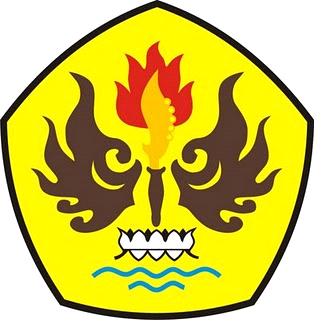 PROGRAM MAGISTER MANAJEMENFAKULTAS PASCASARJANAUNIVERSITAS PASUNDANBANDUNG2013LEMBAR PENGESAHANANALISIS STRATEGI PEMASARAN UNTUK MENCAPAI TUJUAN LEMBAGA DALAM MENINGKATKANJUMLAH SISWA(Studi Kasus Pada MAN Teomokole)TESISOLEH:AMNIA DAUDNPM: 118232002 Tesis Ini Telah Memenuhi Persyaratan Karya Tulis Ilmiah Yang Disetujui Oleh Pembimbing Serta Telah Diujikan Dalam Sidang Tugas Akhir Guna Memperoleh Gelar Magister Manajemen Konsentrasi PendidikanBandung,     Oktober 2013TIM PEMBIMBING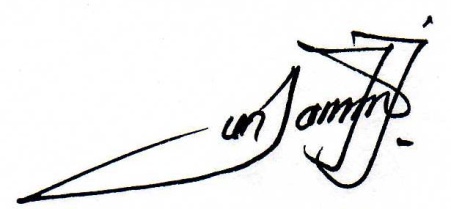 Dr.H. Undang Juju, MP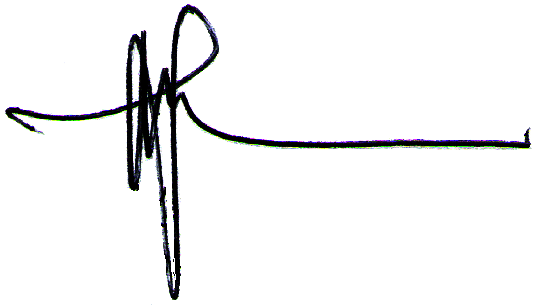 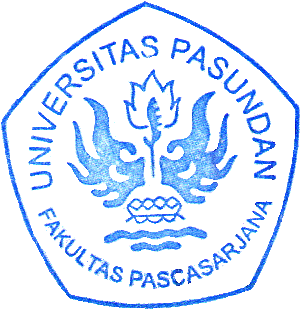 PROGRAM MAGISTER MANAJEMENFAKULTAS PASCASARJANA UNIVERSITAS  PASUNDANJl.Sumatra no …. Bandung 40116PERNYATAANDengan ini saya  :Nama                   : Amnia DaudNPM                    : 118232002Konsentrasi         : PendidikanMenyatakan bahwa :Karya tulis saya,tesis ini,adalah asli dan belum pernah diajukan untuk mendapatkan gelar akademik (magister),baik di Universitas Pasundan maupun perguruan tinggi lainnya.Karya tulis ini murni gagasan,rumusan dan penilaian saya sendiri,tanpa bantuan pihak lain,kecuali arahan Tim Pembimbing.Dalam karya tulis ini tidak terdapat karya atau pendapat yang telah ditulis atau dipublikasikan orang lain,kecuali secara tertulis dengan jelas dicantumkan sebagai acuan dalam  naskah dengan disebutkan nama pengarang dan dicantumkan dalam daftar pustaka.Pernyataan  ini saya buat dengan sesungguhnya dan apabila dikemudian hari terdapat penyimpangan dan ketidakbenaran dalam pernyataan ini,maka saya bersedia menerima sanksi akademik berupa pencabutan gelar yang telah diperoleh karena karya tulis ini,serta sanksi lainnya sesuai dengan norma yang berlaku.Bandung, Maret  2013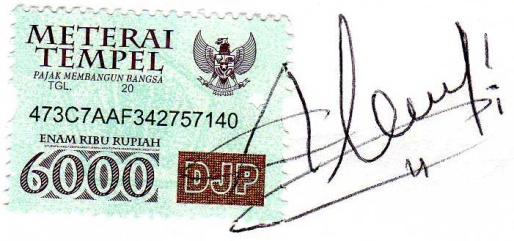 Amnia DaudNPM.118232002ABSTRAKAmnia Daud, Penulis Tesis dengan Judul “Analisis Strategi Pemasaran Untuk Mencapai Tujuan Lembaga (Studi Kasus pada MAN Teomokole)”. Program Pascasarjana Universitas Pasundan Bandung.Latar belakang dalam penelitian ini adalah peningkatan jumlah siswa di MAN Teomokole masih belum sesuai dengan target yang telah ditetapkan, sehingga perlu adanya langkah-langkah dalam menyusun strategi yang efektif dalam pemasaran lembaga pendidikan ini. Fokus penelitian ini adalah pemenuhan kebutuhan pasar, mengidentifikasi faktor internal dan eksternal pemasaran MAN Teomokole, mengidentifikasi strategi pemasaran yang diterapkan di MAN Teomokole, dan mengidentifikasi program pemasaran yang tepat pada MAN Teomokole.Penelitian ini termasuk ke dalam jenis penelitian kualitatif dengan pendekatan analisis SWOT. Data diperoleh dengan cara observasi, wawancara, dan studi dokumentasi yang relevan sesuai dengan kajian masalah.Hasil penelitian memberikan informasi bahwa lingkungan eksternal MAN Teomokole memiliki pasar yang cukup potensial. Strategi pemasaran MAN Teomokole menggunakan pendekatan analisis SWOT, yaitu mencermati kekuatan yang dimiliki dan disandingkan dengan peluang yang ada sehingga memberikan nilai-nilai positif bagi lembaga ini. Menyiasati kelemahan yang dimiliki dan disandingkan dengan ancaman yang dihadapi, sehingga mempunyai strategi yang tepat untuk memecahkan masalah ini. Program pemasaran MAN Teomokole adalah melakukan hubungan dengan masyarakat secara intensif agar memperoleh dukungan positif dari masyarakat baik moril maupun finansial.Kata kunci	:	Strategi Pemasaran, Tujuan LembagaABSTRACTAmnia David, author of a thesis entitled "Analysis of Marketing Strategies For Achieving Goals Organization (A Case Study on MAN Teomokole)". Graduate School Of University Of Pasundan Bandung.Background in this study was an increase in the number of students in MAN Teomokole is still not in accordance with the targets that have been set, so the need for steps in crafting effective strategies in the marketing of this institution. The focus of this research is the fulfillment of market needs, identify factors internal and external marketing MAN Teomokole, identify marketing strategies applied to the MAN Teomokole, and identifying the right marketing program on MAN TeomokoleThis includes research into the types of qualitative research with SWOT analysis approach. The Data obtained by means of observation, interview, and study the relevant documentation in accordance with the study of the problem.Research results provide information that the external environment MAN Teomokole have sufficient market potential. MAN Teomokole marketing strategy using a SWOT analysis approach, i.e. observing powers and juxtaposed with the opportunity to give positive values for these institutions. Get around the weakness owned and juxtaposed with the threat facing, so that it has the right strategy to solve this problem. MAN Teomokole Marketing Program is to conduct relations with the community in order to obtain an intensive support of the positive moral and financial society.Keywords	:	Marketing Strategy, Institution ObjectiveKATA PENGANTARAssalaamualaikum wr. wb.Puji syukur kehadirat Allah SWT karena atas limpahan karunia-Nyalah sehingga karya tulis rencana penelitian ini dapat diselesaikan.  Salam dan salawat juga tak lupa dilimpahkan kepada Rasulullah Muhammad SAW, keluarga, sahabat, dan kerabatnya yang telah merevolusi kehidupan dari kegelapan kepada kehidupan yang terang dan penuh dengan kebenaran. Ucapan terima kasih disampaikan kepada Ibunda Halija (Almh) dan ayahanda KH. Daud Abdullah (alm) yang telah membesarkan dan memberikan bimbingan yang terarah mulai dari masa kanak-kanak sampai menginjak dewasa.Penelitian ini berjudul, “Analisis Strategi Pemasaran untuk Mencapai Tujuan Lembaga Dalam Meningkatkan Jumlah Siswa (Studi Kasus pada MAN Teomokole)”. Penelitian ini membahas tentang strategi yang dilakukan oleh manajemen MAN (Madrasah Aliyah Negeri) Teomokole dalam mendorong atau memotivasi para calon siswa untuk memilih sekolah tersebut sebagai tempat mengenyam pendidikan. Kemampuan yang mumpuni dan pola serta strategi yang dilakukan, dapat mendorong masyarakat atau para peminat untuk tertarik memilih sekolah di MAN Teomokole. Kemampuan ini, tidak saja dalam hal eksternal akan tetapi juga di dalam mendorong pihak sekolah secara internal khususnya di dalam menciptakan kualitas pendidikan yang baik agar menjadi pendorong utama bagi para calon siswa. Adapun yang menjadi fokus di dalam penelitian ini adalah teknik mempengaruhi para konsumen pendidikan dengan strategi pemasaran kepada masyarakat umum agar mereka tidak mengalihkan perhatiannya di sekolah lain.Penulis sangat menyadari bahwa keberhasilan yang dicapai dalam pengajuan usulan penelitian ini semata-mata bukanlah daya upaya peneliti sendiri, tetapi banyak pihak telah memberikan bantuan, arahan, dan bimbingan dari berbagai pihak. Oleh karena itu dalam kesempatan ini sudah sewajarnya penulis menyampaikan ucapan terima kasih yang sedalam-dalamnya kepada dosen pembimbing Dr. H. Undang Juju, MP merangkap Sekretaris Program Studi Magister Manajemen yang telah banyak meluangkan waktu untuk memberikan bimbingan secara terus menerus kepada penulis.Ucapan terima kasih juga tak lupa disampaikan kepada: Prof. Dr. Ir. H. Eddy Jusuf, Sp. M.Si. M. Kom. Rektor Universitas Pasundan Bandung Prof. Dr. H.M Didi Turmudzi, M.Si. Direktur Fakultas Pascasarjana Universitas Pasundan Bandung Dr. H. Yusuf Arifin, SSi, MM, selaku Ketua Program Studi Magister Manajemen Fakultas Pascasarjana Universitas Pasundan BandungProf. Dr. H. Tb. Hasanuddin., M.Sc. CPA, Dosen Program Studi Magister Manajemen Fakultas Pascasarjana Universitas Pasundan BandungSeluruh dosen pengajar yang telah memberikan bekal ilmu sehingga bisa diterapkan dalam kehidupan nyataSeluruh staf administrasi Magister Manajemen Universitas Pasundan Bandung atas pelayanannya yang baik selama iniSegenap pimpinan, guru dan staff MAN Teomokole yang telah memberikan bantuannya dalam rangka penyusunan tesis ini.Saudara kandung; yaitu Zakiah Nurdin, Intina Daud,  Abdul Manan, Mubarak, dan Abdul Haris Daud yang telah memberikan dorongan selama proses penyusunan tesis ini.Rekan-rekan peserta studi Program Magister Manajemen Konsentrasi Pendidikan Universitas Pasundan Bandung atas bantuan dukungan dan kerja samanya.Para pihak yang telah memberikan bantuan baik moril maupun materil yang namanya tidak dapat disebutkan satu persatu selama penyelesaian proposal ini.Demikian pengantar proposal ini, sumbangan pemikiran dan kritikan yang konstruktif sangat diharapkan untuk menjadi bahan-bahan pembanding dalam penyusunan proposal penelitian yang akan datang. Bandung,    Oktober 2013PenulisAmnia DaudNPM 118232002DAFTAR ISI	HalLEMBAR JUDUL		iLEMBAR PENGESAHAN		iiSURAT PERNYATAAN		iiiABSTRAK		ivABSTRACT		vKATA PENGANTAR		viDAFTAR ISI		ixDAFTAR TABEL		xiDAFTAR GAMBAR		xiiDAFTAR LAMPIRAN		xiiiBAB I	PENDAHULUANLatar Belakang Penelitian 		1Fokus Penelitian 		11Rumusan Masalah 		11Tujuan Penelitian 		12Kegunaan Penelitian 		12BABII	KAJIAN PUSTAKA, KERANGKA PEMIKIRANKajian Pustaka 		14Pengertian Manajemen 		14Pengertian Pemasaran 		16Pengertian Manajemen Pemasaran 		17Pengertian Manajemen Strategi 		19Perencanaan 		26Kekuatan Lingkungan yang Mempengaruhi Suatu Organisasi 		29Strategi Pemasaran 		33Analisi SWOT 		39Konsep Jasa 		41Jasa di Bidang Pendidikan 		42Bauran Pemasaran Jasa		48Penelitian Terdahulu 		53Kerangka Pemikiran 		56Hubungan antara Strategi Pemasaran dengan Lingkungan Eksternal 		57Hubungan antara Strategi Pemasaran dengan Lingkungan Internal 		58Rencana Strategi Pemasaran 		58Penerapan Program Pemasaran 		60Proposisi Penelitian 		61BAB III	METODOLOGI PENELITIANPerspektif Pendekatan Penelitian 		62Tempat Penelitian 		64Parameter Penelitian 		64Sumber Data Penelitian 		66Teknik Pengumpulan Data 		66Tehnik Analisis Data 		69Pengujian Keabsahan Data 		70BAB IV	ANALISIS DAN PEMBAHASAN HASIL PENELITIANGambaran Umum Madrasah Aliyah Negeri Teomokole 		72Sejarah 		72Visi, Indikator, Misi, dan Tujuan MAN Teomokole 		73Susunan Pengurus dan Struktur Organisasi 		75Kondisi Saat Ini 		77Kondisi yang Diharapkan 		78Penyajian Data 		79Lingkungan Eksternal 		79Lingkungan Internal 		87Analisis Data 		91Analisis Lingkungan Eksternal 		92Analisis Lingkungan Internal 		93Analisis Strategi Pemasaran 		111Analisis Program Pemasaran 		114Pembahasan Hasil Penelitian 		115Lingkungan Eksternal MAN Teomokole 		115Lingkungan Internal MAN Teomokole 		117Strategi Pemasaran MAN Teomokole 		120Program Pemasaran MAN Teomokole 		124BAB V	SIMPULAN DAN SARANSimpulan 		127Rekomendasi 		129DAFTAR PUSTAKA		130Lampiran		132DAFTAR TABELNo.	Hal1.1	Target dan Realisasi Jumlah Siswa Hasil PPDB 		61.2	Data Jumlah Siswa Kelas X, XI, XII MAN Teomokole 		72.1	Ringkasan Analisis SWOT 		412.1	Penelitian Terdahulu 		553.1	Operasional Parameter 		653.2	Rancangan Pedoman Wawancara 		683.3	Rancangan Observasi dan Studi Dokumentasi 		683.4	Rancangan Jadwal Penelitian 		714.1	Jumlah Tenaga Kerja di MAN Teomokole Tahun 2009-2012 		774.2	Data Siswa MAN Teomokole 2009-2012 		774.3	Data Sekolah, Siswa dan Guru SMU/MA/SMK Menurut Kecamatan Tahun 2010/2011 		814.4	Data Penduduk Kecamatan Kabaena 2012 		844.5	Data Penduduk Kecamatan Kabaena 2012 		854.6	Penduduk Usia 15 Tahun Ke Atas Menurut Jenis Kegiatan Selama Seminggu, Tahun 2009-2011 		864.7	Penduduk Usia 15 Tahun ke Atas yang Bekerja Menurut Lapangan Usaha dan Jenis Kelamin, Tahun 2011 		874.8	Data Jumlah guru MAN Teomokole Tahun 2011/2012 		904.9	Matriks SWOT MAN Teomokole 		1134.10	Cuplikan Hasil Analisis SWOT 		121DAFTAR GAMBARNo.	Hal2.1	Model Manajemen Strategis Komprehensif 		232.2	Model Perumusan Strategi Pemasaran 		38 2.1	Skematis Kerangka Pemikiran 		583.1	Desain Penelitian 		714.1	Struktur Organigram MAN Teomokole 		77DAFTAR LAMPIRANNo.	Hal1.	Surat Izin Penelitian 		1302.	Sarana Dan Prasarana MAN Teomokole 		1313.	Data Guru/Pegawai MAN Teomokole Tahun 2011/2012 		1334.	5.	6.	7.	8.	Riwayat Hidup 		Prof. Dr. H. M. Didi Turmudzi, M.SiDirektur Pascasarjana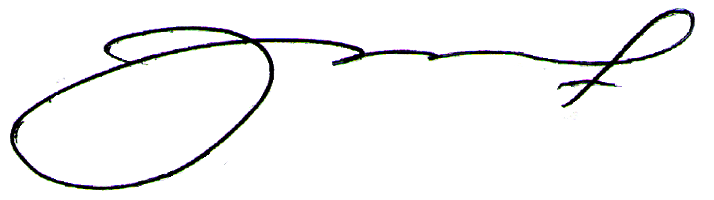 Dr. H. Yusuf Arifin, S.Si, MMKetua Program Magister Manajemen